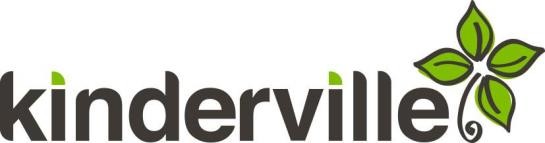            INFANTIL I E INFANTIL IIPreparamos uma lista com os itens essenciais, de uso individual, que deverão ficar na escola durante o ano. Todo material de uso coletivo será fornecido pela Kinderville.Todo o material deverá ser entregue identificado com o nome e sobrenome da criança com etiquetas adesivas (objetos) e caneta indelével (roupas e calçados) em cada um dos itens. Quando necessária a reposição de algum item o responsável será comunicado via agenda eletrônica. Lista A – Itens que ficarão na escola de 2ª.feira à 6ª.feira:- 1 escova de dente com tampa de proteção;- 1 creme dental sem flúor;- 1 pente de cabelo;- 1 repelente de insetos;- 1 toalha de banho pequena;- 1 lençol pequeno, com elástico;- 1 lençol pequeno de cobrir;- 1 camiseta branca usada (do pai ou da mãe);- 30 sacos plásticos pequenos (para roupa suja);Nota: a escola fornecerá sabonete neutro, caso seja necessário um banho.Lista B – Itens que devem vir diariamente na mochila:- 2 trocas de roupa conforme a estação;- Medicação (se for necessária), acompanhada da receita médica com data atualizada.Lista C - Itens que permanecerão na escola:- 2 livros com pouco texto, com letra bastão, de acordo a idade (4 a 6 anos);- 1 jogo pedagógico (sugestões: dominó, memória, tabuleiro ou soletrando);- 1 lego com aproximadamente 40 peças;- 1 caixa de blocos lógicos;- 1 caixa de lápis de cor triangular jumbo (12 cores);Observação: Os materiais dos “Caminhos” e “Ponto e Linha” (de uso individual) deverão ser adquiridos na secretaria, no início do ano letivo.Estrada Particular, 220 - Itaici - Indaiatuba/SP - (19) 3894.8796 - kinderville.com.br